ANEXO 2Formulário do OrientadorPesquisador/Orientador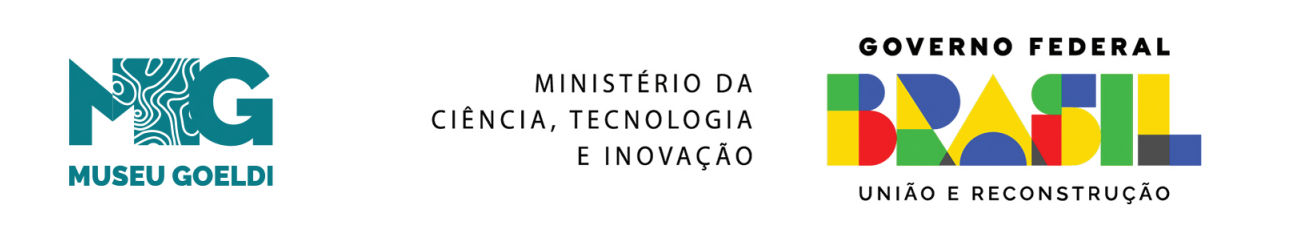 SELEÇÃO – BOLSA PIBIC/CNPqDADOS PESQUISADOR/ORIENTADOR (preencher todos os campos)Preenchimento DigitalNome:	Data de nascimento: /	/Endereço para acessar este Lattes:Email:	CPF nº:	Telefone MPEG:Coordenação MPEG:Subárea do conhecimento*:  	(*Preenchimento Obrigatório / Conf.Tabela do CNPq)Vínculo: Pesquisador MPEG - ativo ( ); Tecnologista MPEG- ativo; Pesquisador MPEG - aposentado ( );Tecnologista MPEG aposentado ( )Pesquisador Bolsista - ( ) Qual Projeto e/ou Programa vinculado ao MPEG?DADOS DO PROJETO – Associado a Projeto Institucional, de grupos de pesquisa, aprovado pelo CD de cada Coordenação/MPEG e Cadastrado na CPA/MPEGTítulo Projeto (Orientador):Resumo do Projeto (Orientador):